Администрация города КемеровоУправление образованияТерриториальный отдел образованияЗаводского района__________________________________________________________________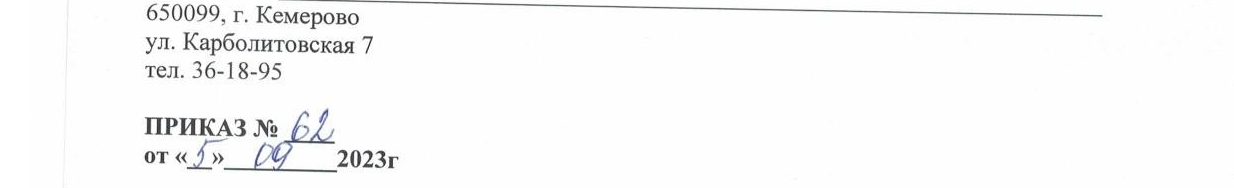 «Об итогах районного конкурса экологического дизайна «Природа АРТ»»Наградить по итогам районного конкурса экологического дизайна «Природа-Арт» грамотами победителей обучающихся образовательных учреждений Заводского района:ПРИКАЗЫВАЮ:Лига «дошкольники»Номинация: Пластилинография «Мультики-картинки» I место- Ильиных Дарина, МБДОУ №195 «Детский сад общеразвивающего вида», воспитатель Иванова Ольга Анаольевна;I место- Паршукова Полина, МАДОУ №4 «Детский сад комбинированного вида», воспитатель Соловьева Ольга Валерьевна;I место- Слепцова Ева, МАДОУ №4 «Детский сад комбинированного вида», воспитатель Соловьева Ольга Валерьевна;II место- Мамонтова Ксения, Мамонтова Екатерина, МБОУДО «ЦТ Заводского района» г.Кемерово, студия раннего развития «Капитошка», руководитель Змейкина Виктория Сергеевна, педагог дополнительного образования;II место- Макарова Софья, МБДОУ «Детский сад комбинированного вида», воспитатель Бурова Анастасия Викторовна;III место- Циммерман Екатерина, МБДОУ №195 «Детский сад общеразвивающего вида», воспитатель Кемерова Любовь Александровна;III место- Ботеева Ева, МБОУДО «ЦТ Заводского района» г.Кемерово», студия раннего развития «Каапитошка», руководитель Зубарева Ольга Тахировна, педагог дополнительного образования;III место- Скобейда Виктория, МБОУДО «ЦТ Заводского района» г.Кемерово», студия раннего развития «Капитошка», руководитель Змейкина Виктория Сергеевна, педагог дополнительного образования.Номинация: «Оттиск листьями»III место- Файзиев Тимур, МАДОУ №4 «Детский сад комбинированного вида», воспитатель Элкснит Анастасия Геннадьевна;III место- Шушпанникова Анна, МАДОУ №4 «Детский сад комбинированного вида», воспитатель Ротова Наталья Геннадьевна.Номинация: «Скульптура-миниатюра»I место- Джамолова Сабрина, МБДОУ №195 «Детский сад общеразвивающего вида», воспитатель Кириллова Марина Анатольевна;I место- Чмуневич Тимур, МАДОУ №4 «Детский сад комбинированного вида», воспитатель Элкснит Анастасия Геннадьевна;II место- Бочарников Мирон, МБДОУ №195 «Детский сад общеразвивающего вида», воспитатель Валиева Ольга Сергеевна;II место- Злобина Злата, МБОУДО «ЦТ Заводского района» г.Кемерово, студия раннего развития «Капитошка», руководитель Змейкина Виктория Сергеева, педагог дополнительного образования;III место- Роот Ксения, МБОУДО «ЦТ Заводского района» г.Кемерово, студия раннего развития «Капитошка», руководитель Змейкина Виктория Сергеева, педагог дополнительного образования;III место- Марусей Макар, МБДОУ №195 «Детский сад общеразвивающего вида», воспитатель Павлова Валентина Григорьевна. 1 лига, возраст 6-9 летНоминация «Флористическая картина «Времена года»»I место- Иванова Алиса, МБОУ «СОШ№97», руководитель Чебанова Ирина Леонидовна; I место- Бакланова Татьчна Евгеньевна, МБОУ «СОШ№90», руководитель Бакланова Надежда Сергеевна, педагог;II место- Конева София, МБОУ «СОШ №90», руководитель Тихомирова Дарья Васильевна, педагог;II место- Мустафаева Мадина, МБОУ «СОШ№ 90», руководитель Некрасова Елена Михайловна, педагог;III место- Чирцов Даниил, МБОУ «СОШ№90», руководитель Филатова Татьяна Ивановна, педагог;III место- Силин Михаил, МАОУ «СОШ №78», руководитель Сайженкова Ирина Петровна, педагог;Номинация «Объемная лепка»I место- Садибеков Платон, МБОУ «СОШ№90», руководитель Иванова Ирина Федоровна, педагог;I место- Гусейнов Арсений, МБОУ «СОШ №97», руководитель Жилкина Надежда Викторовна, педагог. Номинация «Роспись природного камня»I место- Авдюшкин Тимур, МБОУ «СОШ№97», руководитель Городищенская Ольга Валентиновна, педагог;I место- Захарова Виктория, МБОУ «СОШ№97», ИЗОстудия «Семицветик» имени В.А. Селиванова, руководитель Грищенко Оксана Леонидовна, педагог;II место- Бровко Варвара, МБОУ «СОШ№97», ИЗОстудия «Семицветик» имени В.А. Селиванова, руководитель Грищенко Оксана Леонидовна, педагог;II место- Борисюк Виктория, МБОУ «СОШ№97», руководитель Городищенская Ольга Валентиновна, педагог;III место- Кожанова Виктория, МБОУ «СОШ №97», руководитель Чебанова Ирина Леонидовна, педагог;III место- Максимова Дарья, МАОУ «СОШ№78», руководитель Ленская Таисия Анатольевна, педагог.2 лига, возраст 6-9 летНоминация «Роспись природного камня»I место- Никитина Дарья, МБОУДО «ЦТ Заводского района» г.Кемерово, т/о «Мягкая игрушка», руководитель Ворошилова Нина Ивановна, педагог дополнительного образования;I место- Мочалова Алена, МБОУДО «ЦТ Заводского района» г.Кемерово, т/о «Мягкая игрушка», руководитель Ворошилова Нина Ивановна, педагог дополнительного образования.1 лига, возраст 6-9 летНоминация «Интерьерная настольная композиция «Экостиль» с использованием природных материалов I место- Новиков Илья, МБОУ «СОШ№97», руководитель Панченкова Ольга Евгеньевна, педагог;I место- Грабовский Глеб, МБОУ «СОШ№90», руководитель Некрасова Елена Михайловна, педагог;I место- Цуриков Александр, МБОУ «СОШ№90», руководитель Егорова Ирина Валерьевна, педагог;II место- Белобородова Алиса, МБОУ «СОШ №97», руководитель Кассина Людмила Георгиевна, педагог;II место- Бурлаченко Вероника, МБОУ «СОШ №90», руководитель Устьянцева Ирина Николаевна, педагог;II место- Беляев Илья, МБОУ «СОШ№97», руководитель Санникова Тамара Анатольевна, педагог;III место- Гоглева Варвара, МБОУ «СОШ№90», руководитель Некрасова Елена Михайловна, педагог;III место- Машков Дмитрий, МАОУ «СОШ№78», руководитель Терская Инна Геннадьевна, педагог;III место- Кудинова Алина, МАОУ «СОШ №78», руководитель  Карепина Елена Константиновна, педагог.1 лига, возраст 10-13 летНоминация «Ошибана «Палитра цветов в прекрасных творениях природы»III место- Назаров Захар, МБОУ «СОШ№97», руководитель Беликова-Стыран Анжелика Анатольевна, педагог;III место- Борцова Мария, МБОУ «СОШ№5», руководитель Бугрова Екатерина Александровна, Хисматова Зоя Александровна, педагоги. 2 лига, возраст 10-13 летII место-  Урлукова Ангелина, МБОУДО «ЦТ Заводского района» г.Кемерово, т/о «Мягкая игрушка», руководитель Ворошилова Нина Ивановна, педагог дополнительного образования.1 лига, возраст 10-13 лет.Номинация «Эко-магнит «Красота природы»I место- Нефедова Александра, МБОУ «Гимназия №17», руководитель Густова Елена Николаевна, педагог;I место- Пономарева Екатерина, МАОУ «СОШ №78», руководитель Воеводина Людмила Николаевна, педагог;II место- Пономарева Екатерина, МАОУ «СОШ №78», руководитель Воеводина Людмила Николаевна, педагог;II место- Абалакова Доменика, МБОУ «Гимназия №17», руководитель Густова Елена Николаевна, педагог;III место- Альянков Иван, МБОУ «СОШ№95», руководители Крафт Мария Викторовна, Альянкова Елена Александровна, педагоги;III место- Сорока Варвара, МБОУ «СОШ№95», руководители Крафт Мария Викторовна, Пьяных Раиса Александровна, педагоги;2 лига, возраст 10-13 лет.Номинация «Эко-магнит «Красота природы»I место- Салагаева Элина, МБОУДО «ЦТ Заводского района» г.Кемерово, т/о «Мягкая игрушка»,  руководитель Ворошилова Нина Ивановна, педагог дополнительного образования;I место- Владимирова Анастасия, МБОУДО «ЦТ Заводского района» г.Кемерово, т/о «Страна мастеров», руководитель Лобанова Юлия Владимировна, педагог дополнительного образования;II место- Машанова Виктория, МБОУДО «ЦТ Заводского района» г.Кемерово, т/о «Мягкая игрушка», руководитель Ворошилова Нина Ивановна, педагог дополнительного образования;II место- Албахтина Дарья, МБОУДО «ЦТ Заводского района» г.Кемерово, т/о «Вернисаж», руководитель Алиева Елена Витальевна, педагог дополнительного образования;II место- Никифорова Катерина, МБОУДО «ЦТ Заводского района» г.Кемерово, т/о «Вернисаж», руководитель Алиева Елена Витальевна, педагог дополнительного образования.1 лига, возраст 10-13 летНоминация «Выпиливание «Забавные фигуры»I место- Корнев Тимофей, МАОУ «СОШ №14», руководитель Садвакасов Рафаиль Газисович, педагог;II место- Прудей Данила, МАОУ «СОШ№14», руководитель Садваксов Рафаиль Газисович, педагог;II место- Астафьева Милана, МАОУ «СОШ №78», руководитель Редковская Анастасия Александровна, педагог;III место- Кузнецов Денис, МБОУ «Гимназия№17», руководитель Литченко Анатолий Ильич, педагог.2 лига, возраст 10-13 лет.Номинация «Выпиливание «Забавные фигуры»I место- Абраменко Даниил, МБОУДО «ЦТ Заводского района» г.Кемерово, т/о «Мягкая игрушка», руководитель Ворошилова Нина Ивановна, педагог дополнительного образования.1  лига, возраст 14-18 летНоминация «Квиллинг»I место- Михайлова Полина, МБОУ «СОШ№50», руководитель Шагина Марина Владимировна, педагог. I место- Петрова София, МБОУ «СОШ№97», подразделение дополнительного образования, руководитель Жеребенко Ольга Александровна, педагог. 2  лига, возраст 14-18 летНоминация «Квиллинг»II место- Моисеева Милана, МБОУО «ЦТ Заводского района» г.Кемерово, т/о «Вернисаж»,руководитель Алиева Елена Витальевна, педагог дополнительного образования.Номинация «Resin Art».1 лига, возраст 14-18 летНоминация «Художественная и декоративная обработка древесины «Подарок наставнику»I место- Тимофеев Захар, МАОУ «СОШ№14», т/о «Резьба по дереву», руководитель СадвакасовРафаиль Газисович, педагог;I место- Перевалов Иван, МАОУ «СОШ№14»,т/о «Резьба по дереву», руководитель СадвакасовРафаиль Газисович, педагог;II место- Васильченко Иван, МАОУ «СОШ№14»,т/о «Резьба по дереву», руководитель Тайметова Лариса Анатольевна, педагог;II место- Каруля Кирилл, МАОУ «СОШ№14»,т/о «Резьба по дереву», руководитель СадвакасовРафаиль Газисович, педагог.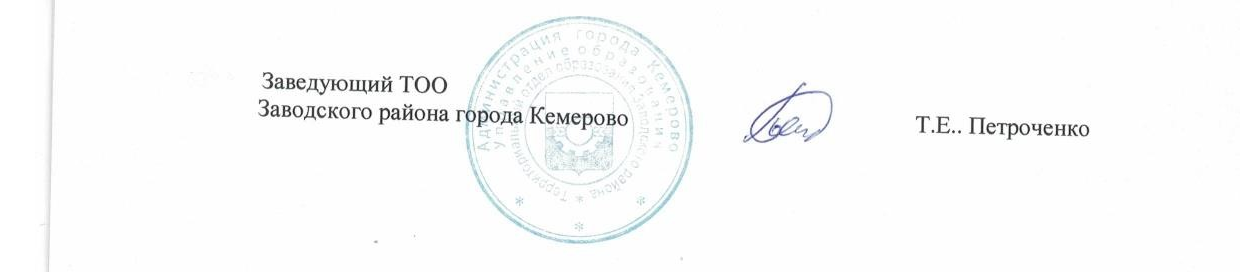 